Lesson ElementIdentity and hybrid identityAims and ObjectivesTo understand what is meant by identity and group identityTo understand that identity is made up of many different parts, some of which are ascribed and some of which are achievedTo begin to understand theoretical perspectives on identity, structure and agencyTo explore the relationship between identity and culture.To understand what is meant by hybrid identity and explore the relevance of hybrid identity in the context of postmodern society. Task 1 – Defining identityIn small groups discuss the following questions:What do you think is meant by the word identity?What influences a person’s identity?How is identity related to culture?Definition of identity:Two types of identity:.Task 2 – What factors shape a person’s identity?Look at the first diagram below. Explain each box and then think about what factors informs your own identity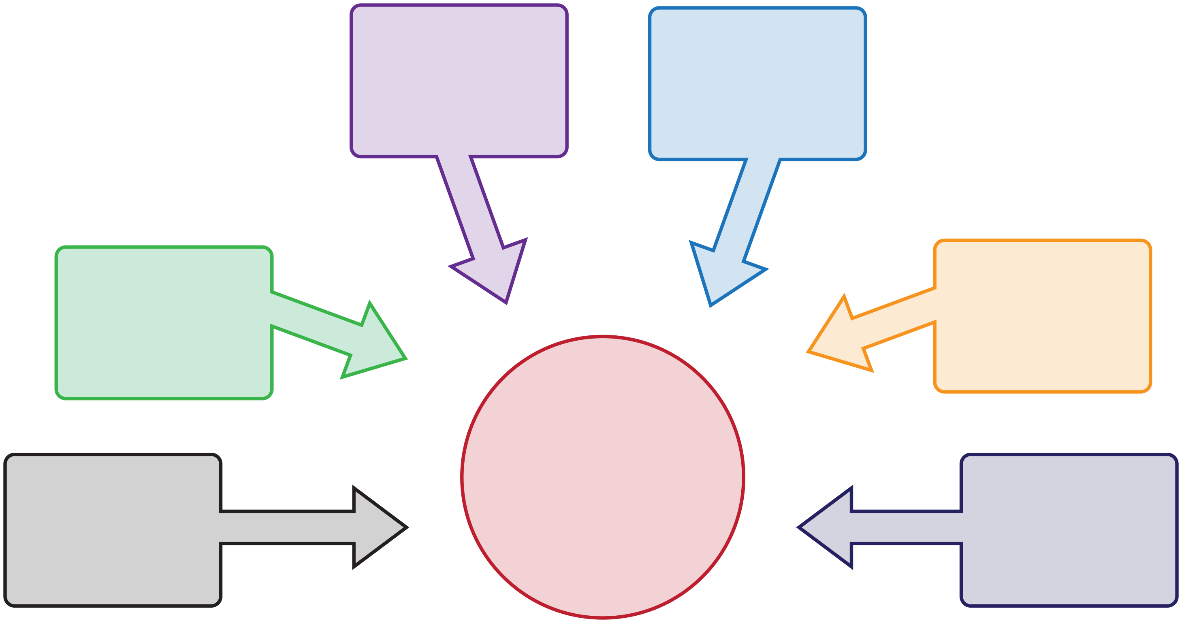 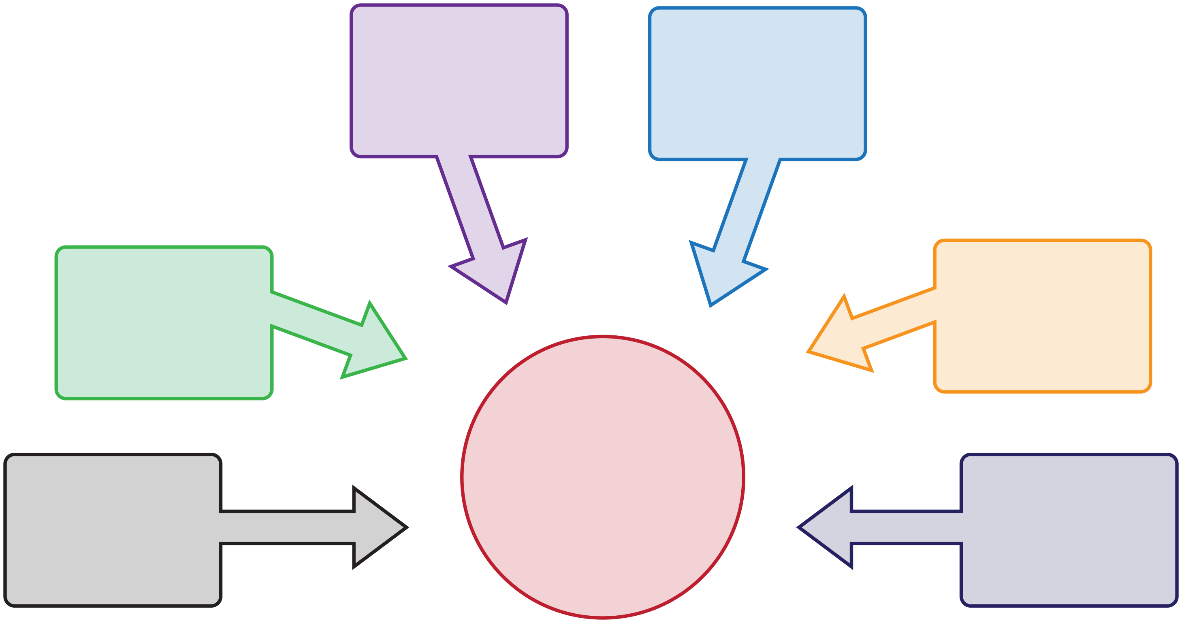 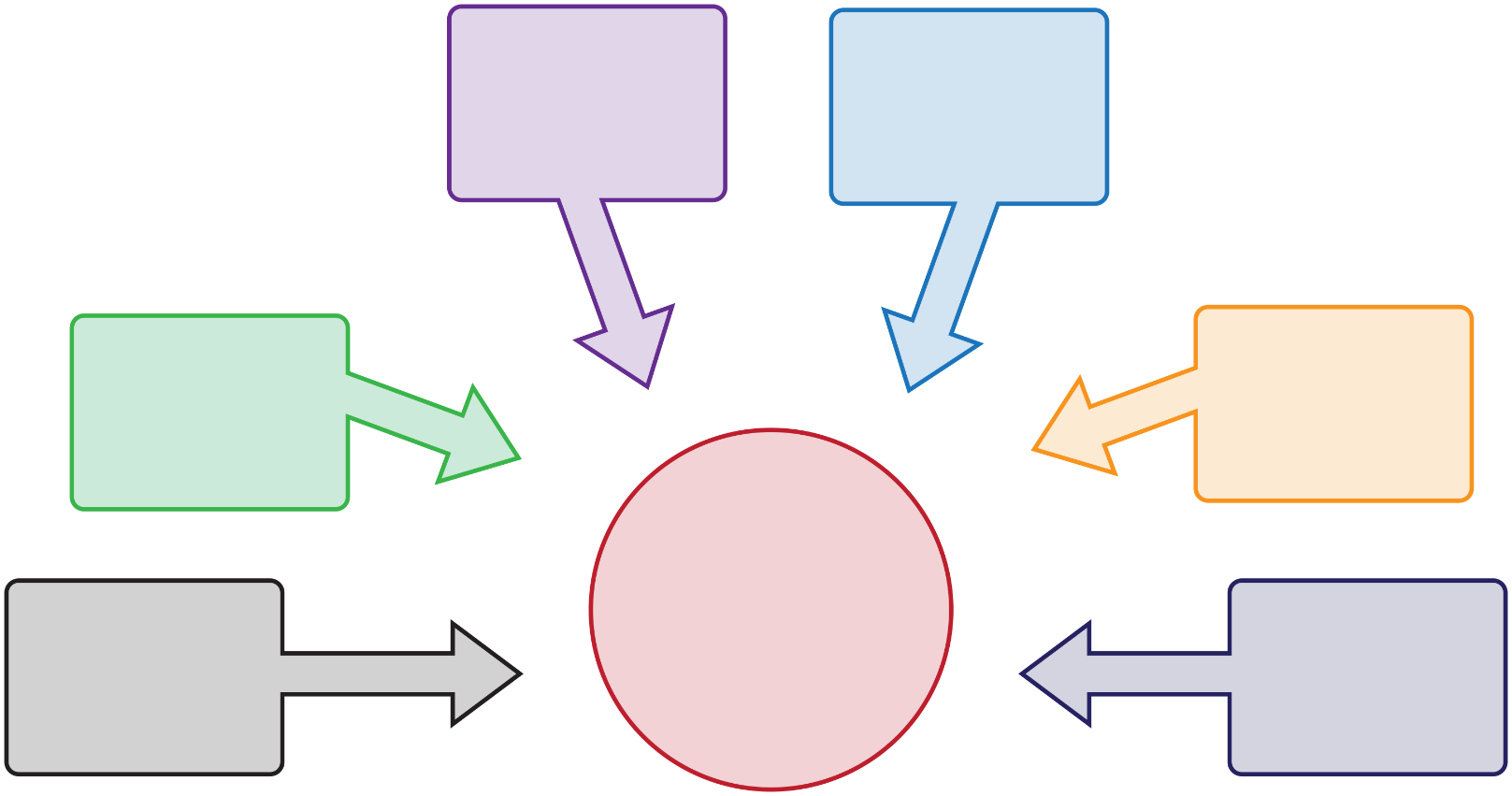 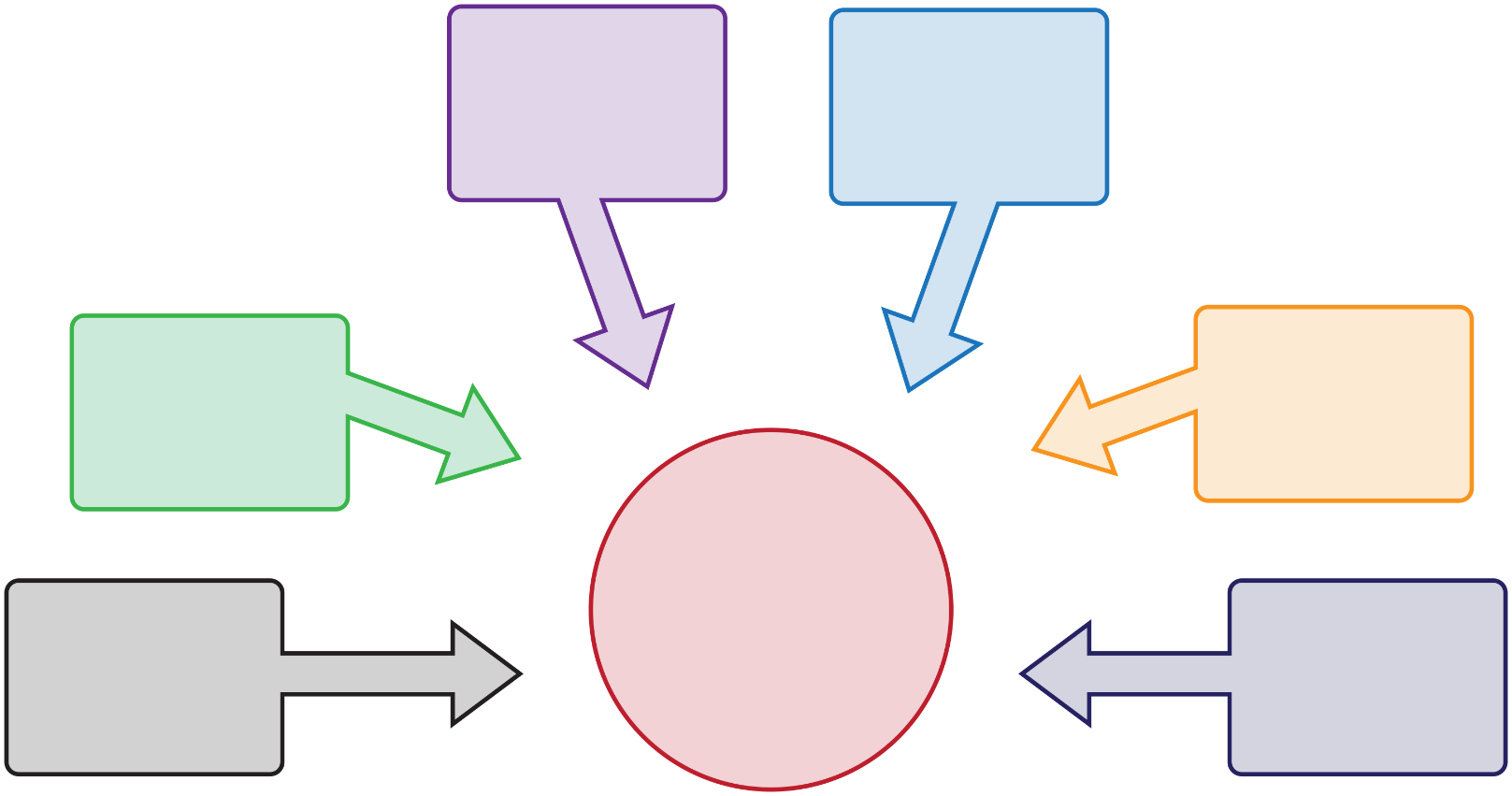 
Task 3 – Types of identityTask 4 – How does a person acquire an identity?Ascribed identity:Achieved identity:Stretch and challenge: Which of the above are possible to change and which might not be? Why?Task 5 – Sociological theoretical perspectives on identity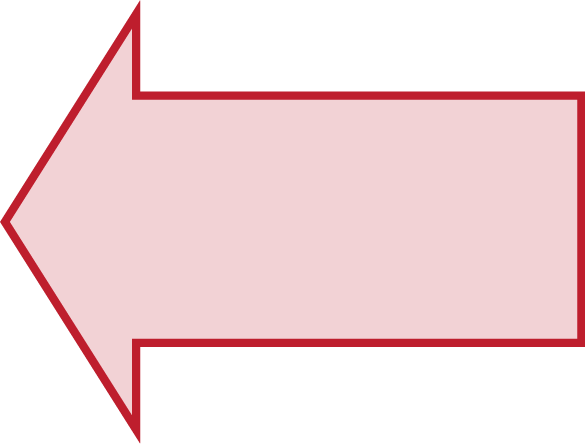 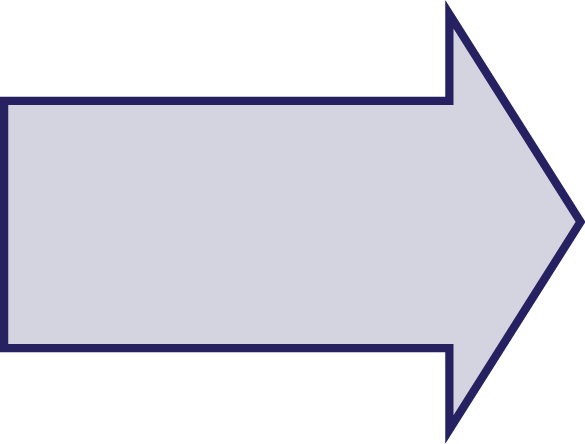 Marxism:  Neo Marxism:Summarise the postmodern perspective of identity.In your own words, using the PowerPoint slide, describe the difference between identity in a modern era with identity in a postmodern era:What is the relationship between culture and identity?What is hybrid identity?In your own words summarise the key reasons why hybrid identities form:Hybrid identity:Examples: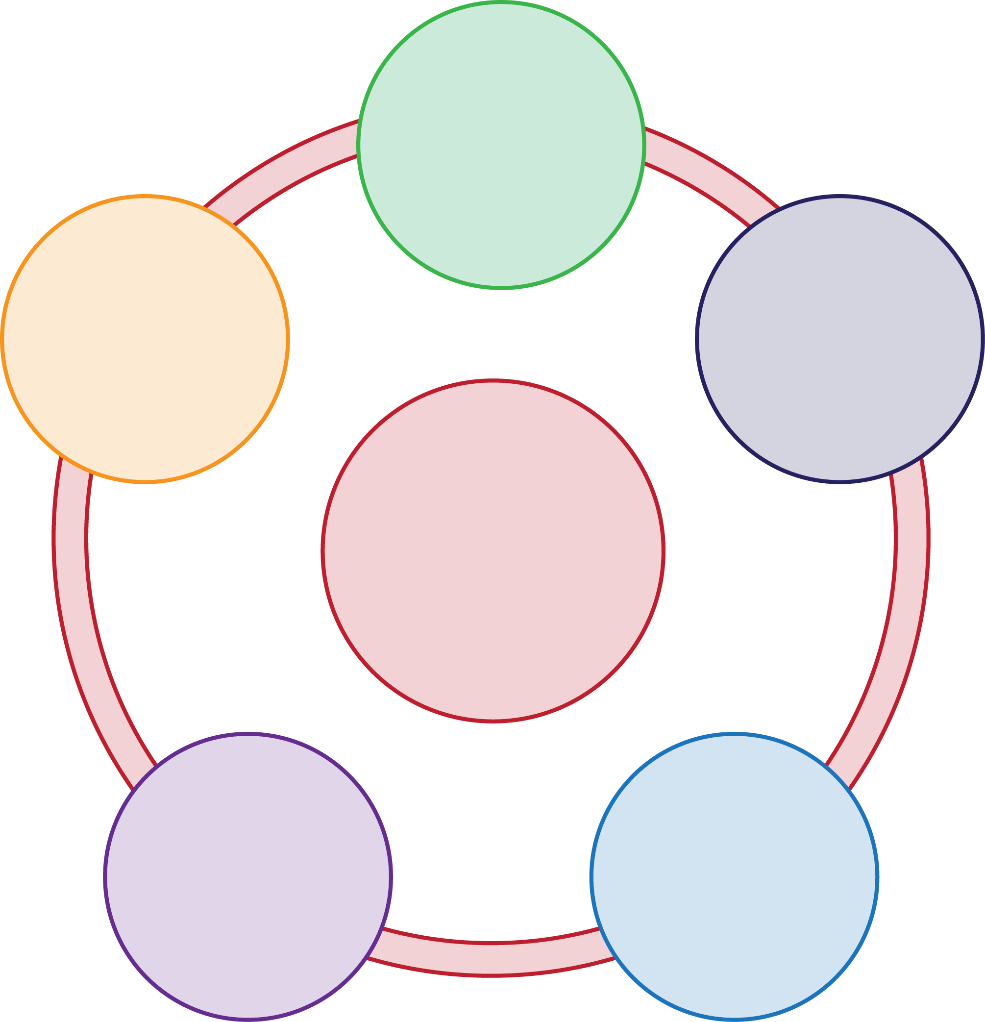 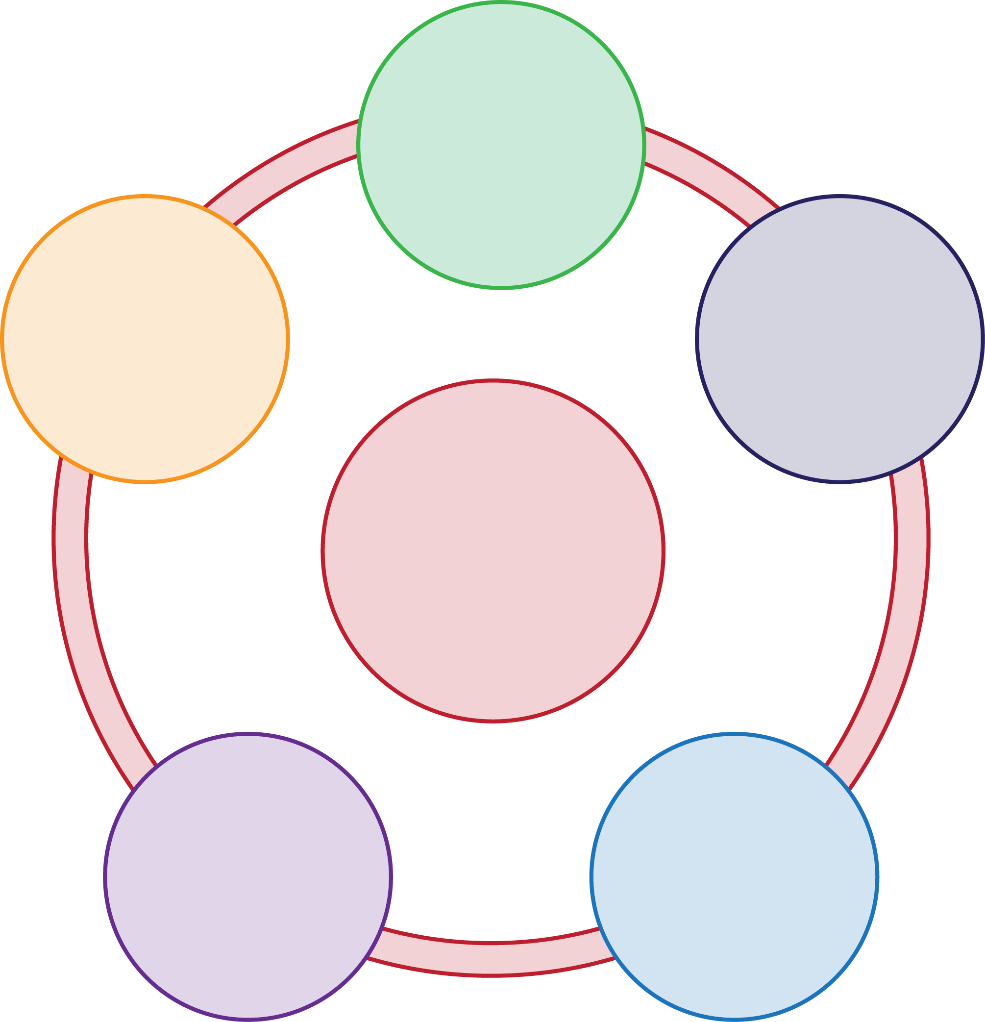 In your own words, explain how each concept relates to the idea of hybrid identity, giving examples.Task 6 – Card sorting activityUsing the diagram below, link the correct concepts and ideas to the correct image.Image 1		Image 2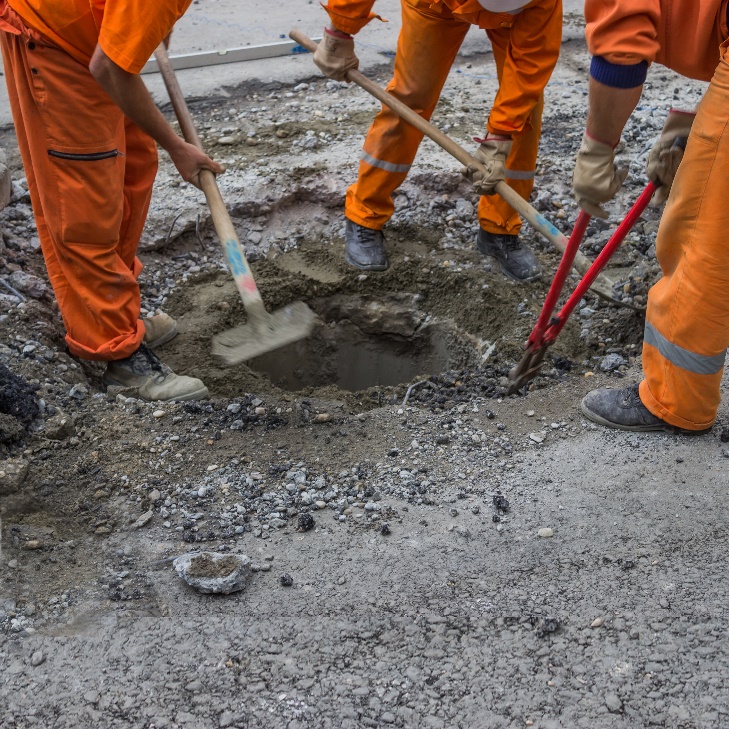 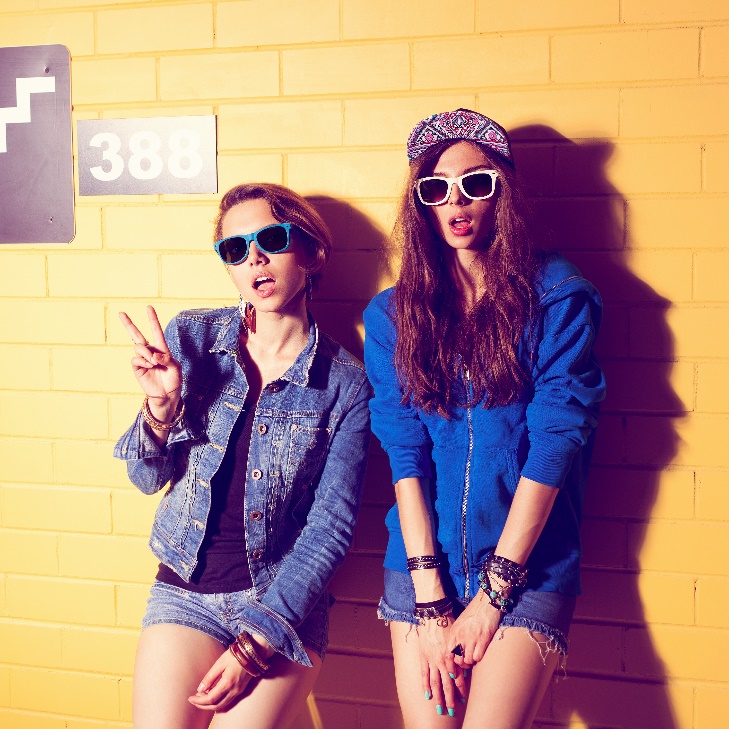 Task 6 – Card sorting activityUsing the diagram below, link the correct concepts and ideas to the correct image.Image 1		Image 2Description Type of identityThe choices a person makes about how to spend their free time which shape their sense of who they are.Socioeconomic position, according to Marx, the most significant part of your identity that is ascribed.How people express their identity through their choices of relationships.The idea that the country belongs to plays a significant part in defining who they are as a person.Where a person lives determines their identity.A shared sense of identity deriving from dress, language or beliefs for example.How peoples employment patterns shape their identity.Expressing identity through patterns in buying certain products or services.Specific ideas about what it means to be a man or a woman shape a person’s identity.The way that identity is dependent upon the life stage a person is at.Social classGenderSexualityLocationNationalityConsumptionLeisure based identityWork related identityAgeEthnicityExamples of ascribed identityExamples of achieved identityConcepts and ideasImage 1 or 2?Working classFragmented identityFluid identityHybrid identitySocial class is importantGender identity as fluid1980’s–todayModernityConcepts and ideasImage 1 or 2?AgencyMarxism1950’s–1980’sGender identity as fixedSexuality as a key part of identityGlobalisationPost modernityIdentity stableStructureAscribed identityIncreasing movement of peopleNationalismAchieved identityNeo MarxismMass mediaWorking class1980’s–todaySexuality as a key part of identityIncreasing movement of peopleFragmented identityModernityGlobalisationNationalismFluid identityAgencyPost modernityAchieved identityHybrid identityMarxismIdentity stableNeo MarxismSocial class is important1950’s–1980’sStructureMass mediaGender identity as fluidGender identity as fixedAscribed identity